О внесении изменений в Постановление Администрации сельского поселения Бельский сельсовет муниципального района Гафурийский район Республики Башкортостан  от 26.12.2014г. № 33 «Об утверждении Порядка администрирования доходов бюджета сельского поселения Бельский сельсовет муниципального района Гафурийский район Республики Башкортостан, администрируемых Администрацией сельского поселения Бельский сельсовет муниципального района Гафурийский район Республики Башкортостан»В соответствии с положениями Бюджетного кодекса Российской Федерации,  Приказом от 1.07.2013 г. N 65н «Об утверждении указаний о порядке применения бюджетной классификации Российской Федерации постановляю:1. Внести в Постановление  Администрации сельского поселения Бельский сельсовет муниципального района Гафурийский район Республики Башкортостан  от 26.12.2014г. № 33 «Об утверждении Порядка администрирования доходов бюджета сельского поселения Бельский сельсовет муниципального района Гафурийский район Республики Башкортостан, администрируемых Администрацией сельского поселения Бельский сельсовет муниципального района Гафурийский район Республики Башкортостан» изменения, изложив коды бюджетной классификации Порядка администрирования доходов, администрируемых Администрацией сельского поселения муниципального района Гафурийский район Республики Башкортостан, в редакции согласно приложения №1.	2. Контроль за исполнением настоящего постановления оставляю за собой.	3. Настоящее постановление распространяется на правоотношения возникшие с 1 января 2015 года.Глава сельского поселения                                                         Ю.З.АхмеровПриложение 1к Порядку администрирования доходов бюджета сельского поселения,администрируемых администрацией сельского поселенияБельский сельсовет муниципального районаГафурийский районРеспублики БашкортостанДоходы, закрепляемые за администрацией сельского поселенияБельский сельсовет муниципального района Гафурийский район Республики БашкортостанБАШ?ОРТОСТАН РЕСПУБЛИКА№Ы;АФУРИ РАЙОНЫ МУНИЦИПАЛЬ РАЙОНЫНЫ*БЕЛЬСКИЙ АУЫЛСОВЕТЫ АУЫЛ БИЛ"М"№Е           ХАКИМИ"ТЕБАШ?ОРТОСТАН РЕСПУБЛИКА№Ы;АФУРИ РАЙОНЫ МУНИЦИПАЛЬ РАЙОНЫНЫ*БЕЛЬСКИЙ АУЫЛСОВЕТЫ АУЫЛ БИЛ"М"№Е           ХАКИМИ"ТЕ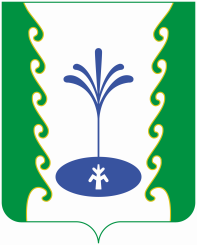 АДМИНИСТРАЦИЯСЕЛЬСКОГО ПОСЕЛЕНИЯБЕЛЬСКИЙ СЕЛЬСОВЕТМУНИЦИПАЛЬНОГО РАЙОНА ГАФУРИЙСКИЙ РАЙОНРЕСПУБЛИКИ БАШКОРТОСТАНАДМИНИСТРАЦИЯСЕЛЬСКОГО ПОСЕЛЕНИЯБЕЛЬСКИЙ СЕЛЬСОВЕТМУНИЦИПАЛЬНОГО РАЙОНА ГАФУРИЙСКИЙ РАЙОНРЕСПУБЛИКИ БАШКОРТОСТАН?АРАРПОСТАНОВЛЕНИЕ03 июнь 2015 й.№1603 июня  2015 г.Код бюджетной классификацииНаименование доходаНаименование отдела (или Ф.И.О. ответственного лица)123791 1 08 04020 01 1000 110Государственная пошлина за совершение нотариальных действий должностными лицами органов местного самоуправления, уполномоченными в соответствии с законодательными актами Российской Федерации на совершение нотариальных действий (сумма платежа (перерасчеты, недоимка и задолженность по соответствующему платежу, в том числе по отмененному)БухгалтерРамазанова Р.М.791 1 08 04020 01 4000 110Государственная пошлина за совершение нотариальных действий должностными лицами органов местного самоуправления, уполномоченными в соответствии с законодательными актами Российской Федерации на совершение нотариальных действий (прочие поступления)БухгалтерРамазанова Р.М.791 1 13 01995 10 0000 130Прочие доходы от оказания платных услуг (работ) получателями средств бюджетов сельских поселенийБухгалтерРамазанова Р.М.791 1 13 02065 10 0000 130Доходы, поступающие в порядке возмещения расходов, понесенных в связи с эксплуатацией  имущества сельских поселенийБухгалтерРамазанова Р.М.791 1 13 02995 10 0000 130Прочие доходы от компенсации затрат  бюджетов сельских поселенийБухгалтерРамазанова Р.М.791 1 16 18050 10 0000 140Денежные взыскания (штрафы) за нарушение бюджетного законодательства (в части бюджетов сельских поселений)БухгалтерРамазанова Р.М.791 1 16 23051 10 0000 140Доходы от возмещения ущерба при возникновении страховых случаев по обязательному страхованию гражданской ответственности, когда выгодоприобретателями выступают получатели средств бюджетов сельских поселенийБухгалтерРамазанова Р.М.791 1 16 23052 10 0000 140Доходы от возмещения ущерба при возникновении иных страховых случаев, когда выгодоприобретателями выступают получатели средств бюджетов сельских поселенийБухгалтерРамазанова Р.М.791 1 16 32000 10 0000 140Денежные взыскания, налагаемые в возмещение ущерба, причиненного в результате незаконного или нецелевого использования бюджетных средств (в части бюджетов сельских поселений)БухгалтерРамазанова Р.М.791 1 16 42050 10 0000 140Денежные взыскания (штрафы) за нарушение условий договоров (соглашений) о предоставлении бюджетных кредитов за счет средств бюджетов сельских поселенийБухгалтерРамазанова Р.М.791 1 16 90050 10 0000 140Прочие поступления от денежных взысканий (штрафов) и иных сумм в возмещение ущерба, зачисляемые в бюджеты сельских поселенийБухгалтерРамазанова Р.М.791 1 17 01050 10 0000 180Невыясненные поступления, зачисляемые в бюджеты сельских поселенийБухгалтерРамазанова Р.М.791 1 17 05050 10 0000 180Прочие неналоговые доходы бюджетов сельских поселенийБухгалтерРамазанова Р.М.791 1 17 14030 10 0000 180Средства самообложения граждан, зачисляемые в бюджеты сельских поселенийБухгалтерРамазанова Р.М.791 2 02 01001 10 0000 151Дотации бюджетам сельских поселений на выравнивание бюджетной обеспеченностиБухгалтерРамазанова Р.М.791 2 02 01003 10 0000 151Дотации бюджетам сельских поселений на поддержку мер по обеспечению сбалансированности бюджетовБухгалтерРамазанова Р.М.791 2 02 02041 10 0000 151Субсидии бюджетам сельских поселений на строительство, модернизацию, ремонт и содержание автомобильных дорог общего пользования, в том числе дорог в поселениях (за исключением автомобильных дорог федерального значения)БухгалтерРамазанова Р.М.791 2 02 02077 10 0000 151Субсидии бюджетам сельских поселений на софинансирование капитальных вложений в объекты муниципальной собственностиБухгалтерРамазанова Р.М.791 2 02 02088 10 0001 151Субсидии бюджетам сельских поселений на обеспечение мероприятий по капитальному ремонту многоквартирных домов за счет средств, поступивших от государственной корпорации - Фонда содействия реформированию жилищно-коммунального хозяйстваБухгалтерРамазанова Р.М.791 2 02 02089 10 0001 151Субсидии бюджетам сельских поселений на обеспечение мероприятий по капитальному ремонту многоквартирных домов за счет средств бюджетовБухгалтерРамазанова Р.М.791 2 02 02089 10 0002 151Субсидии бюджетам сельских поселений на обеспечение мероприятий по переселению граждан из  аварийного жилищного фонда за счет средств бюджетовБухгалтерРамазанова Р.М.791 2 02 02089 10 0004 151Субсидии бюджетам сельских поселений  на обеспечение мероприятий по переселению граждан из аварийного жилищного фонда с учетом необходимости развития малоэтажного жилищного строительства за счет средств бюджетовБухгалтерРамазанова Р.М.791 2 02 02999 10 7112 151Прочие субсидии бюджетам сельских поселений (субсидии на реализацию республиканской целевой программы "Модернизация систем наружного освещения населенных пунктов Республики Башкортостан" на 2011-2015 годы)БухгалтерРамазанова Р.М.791 2 02 02102 10 0000 151Субсидии бюджетам сельских поселений на закупку автотранспортных средств  и коммунальной техникиБухгалтерРамазанова Р.М.791 2 02 02102 10 0007 151Субсидии бюджетам сельских поселений на закупку автотранспортных средств и коммунальной техники (бюджетные инвестиции)БухгалтерРамазанова Р.М.791 2 02 02999 10 7104 151Прочие субсидии бюджетам сельских поселений (субсидии на реализацию республиканской адресной программы по проведению капитального ремонта многоквартирных домов)БухгалтерРамазанова Р.М.791 2 02 02999 10 7105 151Прочие субсидии бюджетам сельских поселений (субсидии на софинансирование расходов по обеспечению устойчивого функционирования коммунальных организаций, поставляющих коммунальные ресурсы для предоставления коммунальных услуг населению по тарифам, не обеспечивающим возмещение издержек, и подготовке объектов коммунального хозяйства к работе в осенне-зимний период)БухгалтерРамазанова Р.М.791 2 02 02999 10 7111 151Прочие субсидии бюджетам сельских поселений (субсидии на финансирование комплексной программы Республики Башкортостан "Энергосбережение и повышение энергетической эффективности на 2010-2014 годы")БухгалтерРамазанова Р.М.791 2 02 02999 10 7124 151Прочие субсидии бюджетам сельских поселений (субсидии на софинансирование расходов муниципальных образований, возникающих при поэтапном доведении к 2018 году средней заработной платы работников муниципальных учреждений культуры до средней заработной платы в Республике Башкортостан)БухгалтерРамазанова Р.М.791 2 02 02999 10 7129 151Прочие субсидии бюджетам сельских поселений (субсидии для долевого финансирования проектов развития территорий сельских и городских поселений муниципальных районов Республики Башкортостан, основанных на местных инициативах)791 2 02 0301510 0000 151Субвенции бюджетам сельских поселений на осуществление первичного воинского учета на территориях, где отсутствуют военные комиссариатыБухгалтерРамазанова Р.М.791 2 02 04014 10 0000 151Межбюджетные трансферты, передаваемые бюджетам сельских поселений из бюджетов муниципальных районов на осуществление части полномочий по решению вопросов местного значения в соответствии с заключенными соглашениямиБухгалтерРамазанова Р.М.791 2 02 04025 10 0000 151Межбюджетные трансферты, передаваемые бюджетам сельских поселений на комплектование книжных фондов библиотек муниципальных образованийБухгалтерРамазанова Р.М.791 2 02 04052 10 0000 151Межбюджетные трансферты, передаваемые бюджетам сельских поселений на государственную поддержку муниципальных учреждений культуры, находящихся на территориях сельских поселенийБухгалтерРамазанова Р.М.791 2 02 04053 10 0000 151Межбюджетные трансферты, передаваемые бюджетам сельских поселений на государственную поддержку лучших работников муниципальных учреждений культуры, находящихся на территориях сельских поселенийБухгалтерРамазанова Р.М.791 2 02 04999 10 7501 151Прочие межбюджетные трансферты, передаваемые бюджетам сельских поселений (межбюджетные трансферты, передаваемые бюджетам для компенсации дополнительных расходов, возникших в результате решений, принятых органами власти другого уровня)БухгалтерРамазанова Р.М.791 2 02 04999 10 7502 151Прочие межбюджетные трансферты, передаваемые бюджетам сельских поселений (межбюджетные трансферты, передаваемые бюджетам на благоустройство территорий населенных пунктов сельских поселений)БухгалтерРамазанова Р.М.791 2 02 04999 10 7503 151Прочие межбюджетные трансферты, передаваемые бюджетам сельских поселений (межбюджетные трансферты, передаваемые бюджетам на осуществление дорожной деятельности в границах  сельских поселений)БухгалтерРамазанова Р.М.791 2 02 04999 10 7505 151Прочие межбюджетные трансферты, передаваемые бюджетам сельских поселений (межбюджетные трансферты, передаваемые бюджетам на премирование победителей республиканского конкурса «Лучший многоквартирный дом»)791 2 02 09054 10 7301 151Прочие безвозмездные поступления в бюджеты сельских поселений от бюджетов муниципальных районов (прочие)БухгалтерРамазанова Р.М.791 2 02 09054 10 0000 151Прочие безвозмездные поступления в бюджеты сельских поселений от бюджетов муниципальных районовБухгалтерРамазанова Р.М.791 2 07 05020 10 0000 180Поступления от денежных пожертвований, предоставляемых физическими лицами получателям средств бюджетов сельских поселенийБухгалтерРамазанова Р.М.791 2 08 05000 10 0000 180Перечисления из бюджетов сельских поселений (в бюджеты поселений) для осуществления возврата (зачета) излишне уплаченных или излишне взысканных сумм налогов, сборов и иных платежей, а также сумм процентов за несвоевременное осуществление такого возврата и процентов, начисленных на излишне взысканные суммыБухгалтерРамазанова Р.М.791 2 18 05010 10 0000 151Доходы бюджетов сельских поселений от возврата остатков субсидий, субвенций и иных межбюджетных трансфертов, имеющих целевое назначение, прошлых лет из бюджетов муниципальных районовБухгалтерРамазанова Р.М.791 2 18 05010 10 0000 180Доходы бюджетов сельских поселений от возврата бюджетными учреждениями остатков субсидий прошлых летБухгалтерРамазанова Р.М.791 2 18 05020 10 0000 151Доходы бюджетов сельских поселений от возврата остатков субсидий, субвенций и иных межбюджетных трансфертов, имеющих целевое назначение, прошлых лет из бюджетов государственных внебюджетных фондовБухгалтерРамазанова Р.М.791 2 18 05020 10 0000 180Доходы бюджетов сельских поселений от возврата автономными учреждениями остатков субсидий прошлых лет БухгалтерРамазанова Р.М.791 2 18 05030 10 0000 180Доходы бюджетов сельских поселений от возврата иными организациями остатков субсидий прошлых летБухгалтерРамазанова Р.М.791 2 19 05000 10 0000 151Возврат остатков субсидий, субвенций и иных межбюджетных трансфертов, имеющих целевое назначение, прошлых лет из бюджетов сельских поселенийБухгалтерРамазанова Р.М.